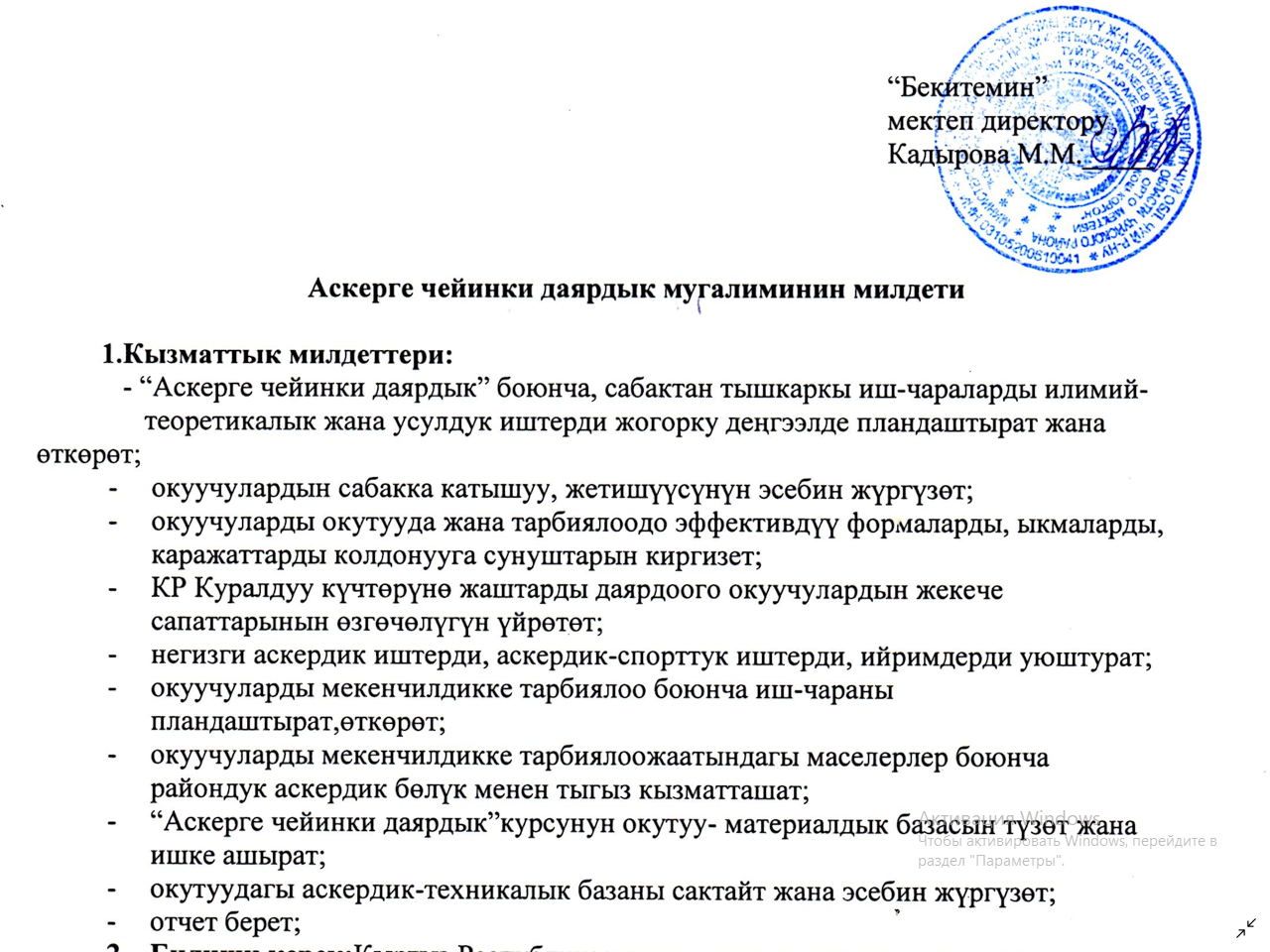 Уюштуруучунун функционалдык милдеттери.Мектептин класстан тышкаркы иштерин уюштурууга, тематикалуу айлыктар боюнча иш план түзүү, өткөрүүгө.Окуучулардын формасын көзөмөл  салууга.Мугалимдердин, окуучулардын дежурствосунун уюштурулушуна, жүрүшүнө контролдук кылууга.Рай ОО го айлык, чейректик, жылдык отчетторду убагында берип турууга.Рай ОО тарабынан уюштурулган иш чараларга дайыма окуучуларды активдүү катыштырууга.Субботник, мектептин ички, сырткы тазалоо ишин уюштурууга, тазалыгына контролдук кылууга.Класстык сааттарга катышууга.Класс жетекчилерге семинарларды уюштурууга.Класстан тышкаркы иштер боюнча анкета жүргүзүүгө.Линейкаларды уюштурууга.Педкенештерге билдирүү даярдоо.1-11-класстагы окуучулар менен тарбия иштерин алып баруу.Жолдо жүрүүнүн эрежелери менен тааныштыруу.Окуучулардын жайкы практикасын откоруу.Мектептин өзүн-өзү башкаруу уюмунун иш планын түзүү жана ӨӨБУ ишине көзөмөл жүргүзүү.Мектеп бүтүрүүчүлөрү менен тыгыз мамиледе болуу жана кесиптик багыт берүү..Класс жетекчилер менен иш алып баруу.Мектептен тышкаркы жана класстан тышкаркы иш чараларды уюштуруу.Гигиена жана тазалыкты сактоо иштерин аткаруу.Мамлекеттик программалардын аткарылышы боюнча иш алып баруу.Ар бир класстын бекитилген территориясын тазалоо иштерин уюштуруу.Жаш өспүрүм окуучулардын кол өнөрчүлүк жана жекече кароо конкурстарын уюштуруу, кружокторго көзөмөл кылуу.Өздүк көркөм чыгармачыл концерттерди уюштуруу.Мектепте дискотекаларды, кечелерди откоруу.Балдардын экскурцияларын пландаштыруу.Тарбиялык ачык сабактарды откоруу.Тартип бузууларды алдын алуу боюнча иш алып баруу.Окуучулардын жайкы эс алуусун пландаштыруу жана уюштуруу.   29. Тарбия жана уюштуруу иштери боюнча отчетторду, маалыматтарды даярдоо.           Соц  педагогдун  функционалдык   милдеттери Ар  бир  класстын  соц  паспортун класс  жетекчи  тарабынан уюштурулушун  конторлдукка  алуугаМектептеги  жетим,жарым  жетим,соц  жетим  боюнча  окуучулардын тизмелердин  тактап,отчёт  берүүгөТарбиясы  оор, сабакты  көп  калтырган, сабактан  качып  кеткен, сабакка  көп  кечигип  келген,  үй-бүлөдө  турмушта  шарты  начар  балдар  менен,оорулуу  балдар  менен  жекече  иш  алып  баруугаАта-эненелер  менен  иштөөгө, жыйналышын  уюштурууга  КДН  участкалык милиционерИДН кызматкерлери менен иштөөгөАйыл өкмөтүнүн соц кызматкери менен иштөөгөРай ОО го айлык,чейректик,жылдык отчётторду өз убагында берип туруугаМектептин субботник,коомдук иштерине активдүү катышуугаКылмыштылуукту алдын алуу боюнча иш пландарды тузүүгө,кенештин планын тузүүгөАта-энелерге психологиялык,балага таалим-тарбия берүүчү семинарларды,тегерек стол өтүүгөРай ОО тарабынан уюштурулган семинар-тренингдерге,жыйындарга үзгүлтүксүз катышууга